Table S2 Pearson correlation matrix of environmental variables used in ecological niche modelling. Where X indicate not correlation; bio_6 = Min Temperature of Coldest Month; bio_7 = Temperature Annual Range; bio_8: Mean Temperature of Wettest Quarter; bio_9: Mean Temperature of Driest Quarter; hfp: Human footprint; light: artificial lights; radiation: solar radiation.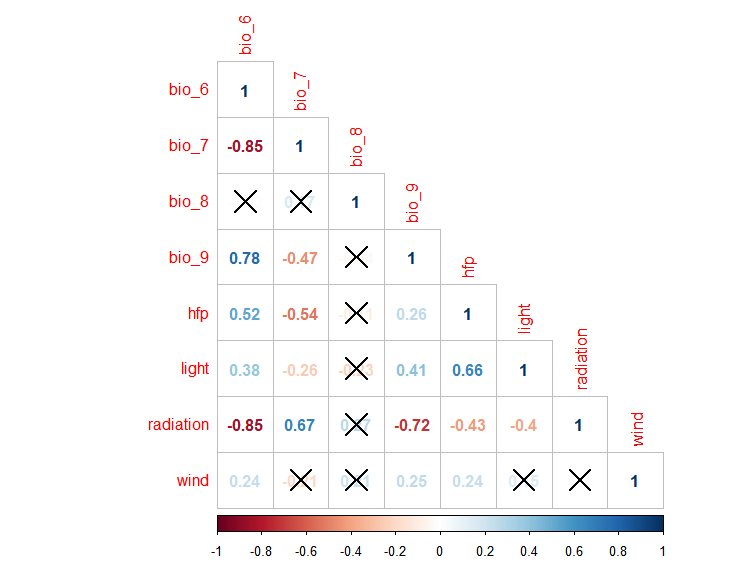 